 AKTIVNOST: FRAPE OD JAGODAOOS 16UČITELJICA:JELENA KVAKANPREDMET: RADNI ODGOJDATUM: 4.6.2020.OPIS AKTIVNOSTI:OTIĐI U VRT I UBERI JAGODE.  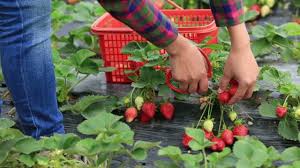 JAGODE DOBRO POD VODOM OPERI.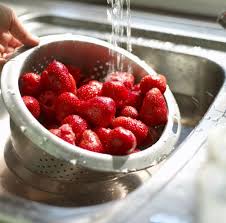 U POSUDU OD ŠTAPNOG MIKSERA STAVI: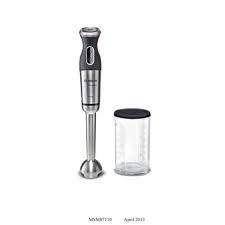 2 ŠALICE JAGODA 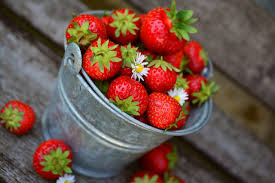 1 ŠALICU MLIJEKA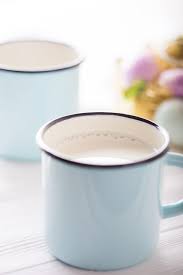 1 ŽLICU ŠEĆERA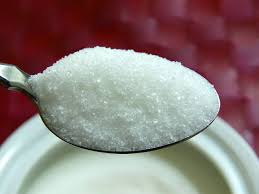 UZ POMOĆ MAME SVE DOBRO IZMIKSAJ. NAPITAK ULIJ U ČAŠU I POPIJ. POSPREMI SVOJ RADNI PROSTOR.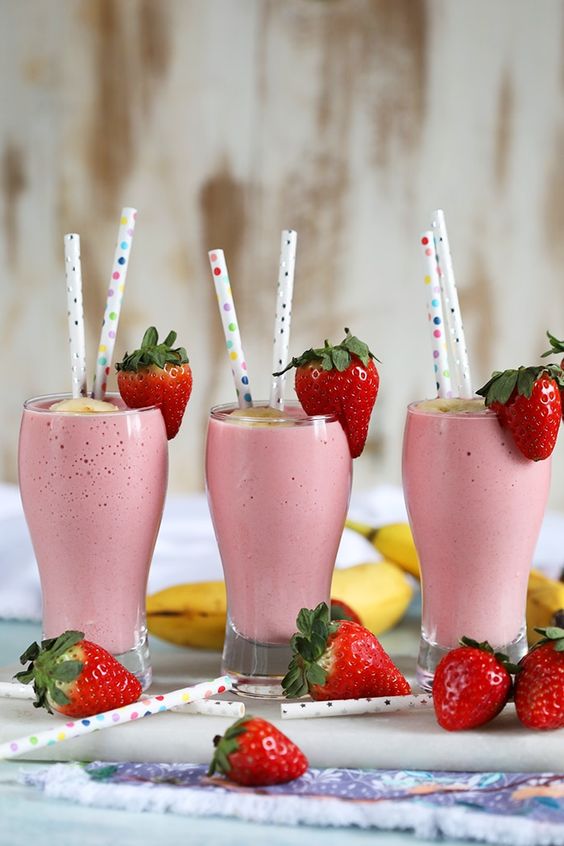 